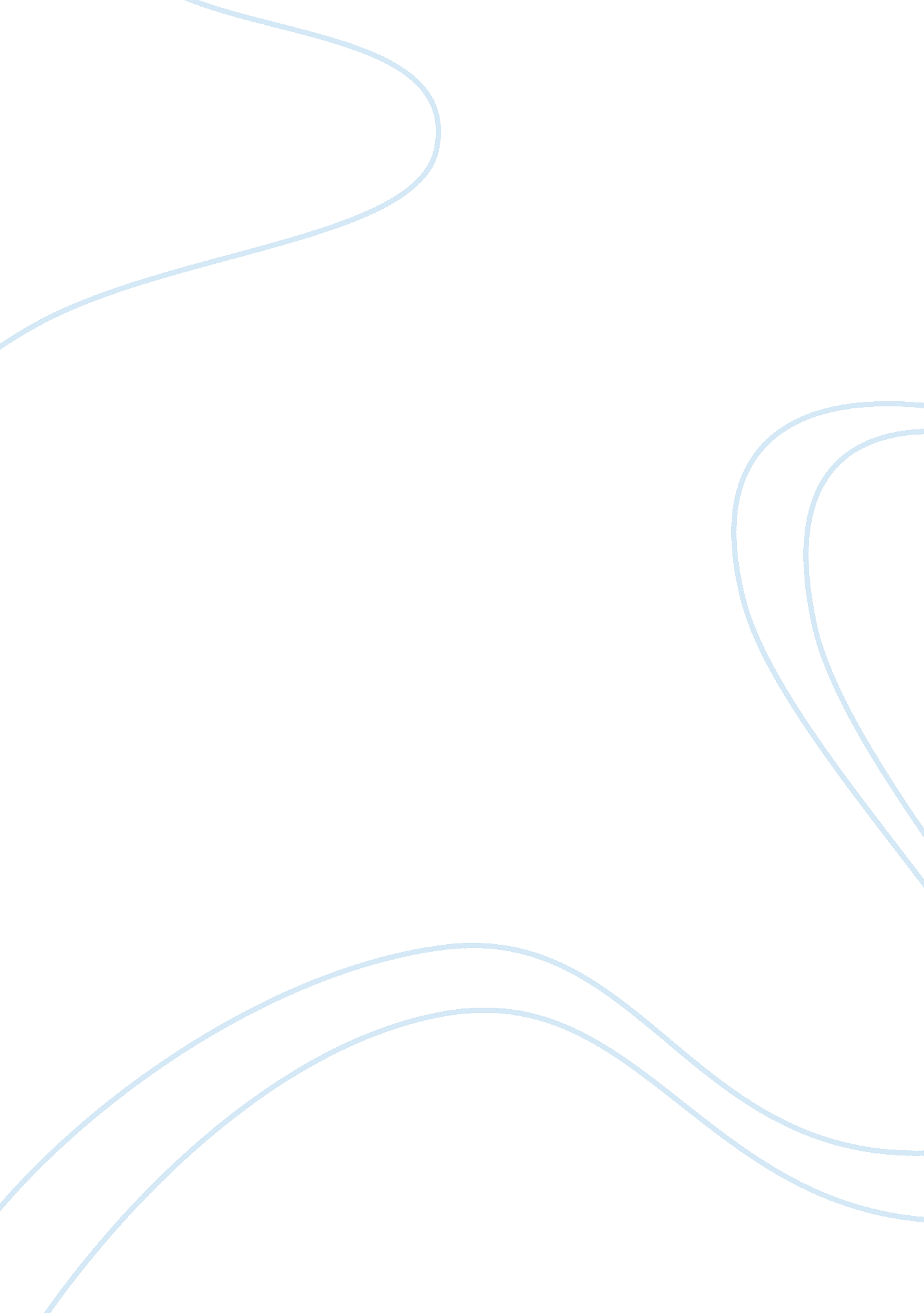 To zarf or not to zarfBusiness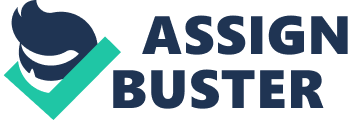 Are you a zarf? I know you, you probably are, why would you do such a thing? Does it make you feel strong does it make you feel heroic? Zarf, in its purest definition is a person who holds a cup not containing handles. But what does it really mean? What is the purpose for such a word why was it even created? You may be thinking to yourself, “ I am not a Zarf? Or am I? I have held a solo cup before, does that automatically make me some kind of monster, now I can’t turn back from the way of the Zarf!” Although you may or may not be thinking this there is a meaning to Zarf and it really is quite an interesting word. Zarf is like any other word, a description of one’s life. It is a label of someone and something. If you are a Zarf you are a person preferring cups without handles or holders. This describes you. Looking for a creative way to describe yourself well why not call yourself a zarf. As Albert Einstein states it, “ It is important to foster individuality, for only the individual can produce new ideas.” If you can express yourself by being a Zarf by all means do it! By being who you are you are expressing what you believe in. Does being a Zarf make you feel special? Well it should it is who you are or who you are not; it is you and everything about you. The sole purpose of the word Zarf is to describe people, the outlying definition as stated from the online dictionary says this, Zarf- (in the Levant) a holder, usually of ornamental metal, for a coffee cup without a handle. Now this is the truest meaning of the word but maybe it has a deeper meaning. I think that the true definition of this word is a way to express yourself and to proclaim who you are. There is no way that such a mind boggling word such as Zarf can have a simple meaning. Dr. Seuss says, “ Today you are You, that is truer than true. There is no one alive who is Youer than You.” This describes exactly what I mean, to be your own individual person you have to express yourself. Now that we understand the meaning for Zarf we can fully analyze what the purpose for such a word. To be quite frank the whole purpose for this word was to simply describe a type of person that holds cups lacking handles. But if we look a little closer it is plain to see that the purpose of this word is to actually sum up an entirety of words, they say that a picture is like a thousand words, but what if the simplest definition can be like ten thousand words? Well that’s just what Zarf does. It is a simple word to describe a complex concept and an even more complex world. Elizabeth Barrett Browning tells us, “ What is genius but the power of expressing a new individuality?” So what is the real significance of a Zarf? Well that is for you to decide. The plain definition is always there, but the real meaning is sometimes hidden and disguised. People can express themselves however they want, and they will proclaim who they are. I hope I left you with enough evidence to look at anyone or anything and see the deeper meaning behind it. So, are you a Zarf? 